                                                                                                                                MČ Praha - Březiněves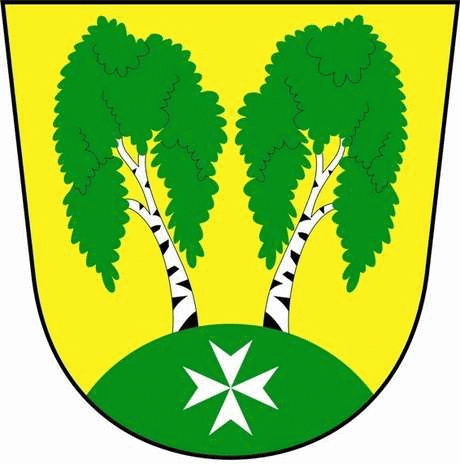 U Parku 140/3, 182 00 Praha 8Městská část Praha – Březiněves Zastupitelstvo městské části
Přehled přijatých usnesení na zasedání zastupitelstvadne 06.01.2016Usnesení č. 1.16/16ZMČ Praha – Březiněves projednalo a schválilo úpravu rozpočtu na rok 2015, schválenou Zastupitelstem hl.m Prahy usnesením č. 11/7 ze dne 26. 11. 2015 -  účelovou neinvestiční dotaci ve výši 3 MIO určenou na vybavení MŠ Březiněves. Zodpovídá: starosta Ing. Jiří Haramul.						Usnesení č. 2.16/16ZMČ Praha – Březiněves projednalo a schválilo zvýšení rozpočtu na rok 2015, schválené Zastupitelstvem hl. m. Prahy usnesením č. 11/31 ze dne 26.11.2015 – účelovou neinvestiční dotaci ve výši 147.800,-Kč určenou na činnost JSDH Březiněves (požár.výzbroj, výstroj, techn. Pomůcky, PHM a STK, výjezdy atd.).Zodpovídá: starosta Ing. Jiří Haramul.Usnesení č. 3.16/16ZMČ Praha – Březiněves projednalo a schválilo úpravu rozpočtu na rok 2015 pro MČ Praha – Březiněves, schválenou Zastupitelstvem hl. m. Prahy usnesením č. 10/104 ze dne 5.11.2015 – odvod z loterií 3Q, ve výši 93.000,-Kč určenou na podporu činností nestátních neziskových organizací, sport, kulturu, školství, zdravotnictví a sociální oblast.Zodpovídá: starosta Ing. Jiří Haramul.						Usnesení č. 4.16/16ZMČ Praha – Březiněves projednalo a schválilo zvýšení rozpočtu na rok 2015, schválené Radou hl.m. Prahy usnesením č. 3070, bod 11 ze dne 15.12.2015 – poskytnutí účelové investiční dotace ze státního rozpočtu z Ministerstva školství, mládeže a tělovýchovy ve výši 15 MIO Kč na financování akce – Přístavba mateřské školy MČ Praha – Březiněves.Zodpovídá: starosta Ing. Jiří Haramul.						Usnesení č. 5.16/16ZMČ Praha – Březiněves projednalo a schválilo Úpravy rozpočtu za 12/2015, dle předloženého znění. Zodpovídá: starosta Ing. Jiří Haramul.Usnesení č. 6.16/16				ZMČ Praha – Březiněves projednalo a schválilo záměr uzavření smlouvy o zřízení věcného břemene č. VV/G33/10742/1530288 s předem známým zájemcem: firmou: PREdistribuce, a.s. se sídlem Praha 5, Svornosti 3199/19a, oprávněným provozovatelem distribuční soustavy v elektroenergetice na území vymezeném licencí Energetického regulačního úřadu č. 120504769. Distribuční soustava je provozována ve veřejném zájmu. Předmětem smlouvy je zřízení a vymezení věcného břemene osobní služebnosti k provedení §25 odst. 4 energetického zákona, nepodléhající úpravě služebnosti inženýrské sítě v občanském zákoníku za účelem umístění a provozování kabelového vedení NN součásti distribuční soustavy na pozemcích č. parc. 432/5, 451, 452, v k. ú. Březiněves, obec Praha. Tento záměr byl dle § 36 zákona č. 131/2000 Sb. o Hlavním městě Praze, ve znění pozdějších předpisů, zveřejněn od 14.12.2015 do 30.12.2015.Zastupitelstvo pověřuje starostu k podepsání smlouvy.	Usnesení č. 7.16/16ZMČ Praha – Březiněves projednalo a schváliloDodatek č. 1 smlouvy o spolupráci a uzavření budoucí smlouvy kupní č. 618/20174/OOBCH s Pražská  
plynárenská Distribuce, a.s. člen koncernu Pražská plynárenská a.s., U Plynárny 500, Praha 4.	Smlouvu o připojení k distribuční soustavě s provozovatelem distribuční soustavy Pražská plynárenská Distribuce a.s., U Plynárny 500, Praha 4. 		Zodpovídá: starosta Ing. Jiří Haramul.						Usnesení č. 8.16/16  ZMČ Praha - Březiněves projednalo a schválilo Dokumentaci pro ohlášení stavby na akci: Novostavba rodinného domu, na parc. č. 78, k. ú. Březiněves, vypracovanou vedoucím projektantem: Ing. A. Sedláčkem v 9/15.Zodpovídá: Ing. Vladimír Jisl. 							Usnesení č. 9.16/16ZMČ Praha – Březiněves projednalo a schválilo Kritéria pro výplatu příspěvek na pobyty dětí s TP v MČB v roce 2016 v následujícím znění:1/	Příspěvek může být vyplacen rodičům dítěte nebo jeho zákonným zástupcům. Podmínkou je trvalý pobyt dítěte v MČ Praha-Březiněves. Možnost čerpat příspěvek se vztahuje:na všechny děti do 15 let věku,na děti ve věku 16 let, pokud v roce 2016 plní nebo plnily povinnou školní docházku. 2/	Příspěvek může být poskytnut pouze na pobyty prokazatelně organizované školami, sdruženími a organizacemi, tzn. na školy v přírodě, ozdravné pobyty, letní tábory, lyžařské tábory, tábory se zaměřením např. jazykovým, sportovním, či na jiné podobné pobyty. Příspěvek je možné čerpat i vícekrát v daném kalendářním roce, maximálně však do celkové výše 3000,-Kč na jedno dítě. 3/	Příspěvek bude vyplacen na základě originálu žádosti (viz. příloha), která musí být potvrzena institucí organizující pobyt. Žádost bude opatřena razítkem, podpisem, datem a uvedením termínu a doby pobytu, výší požadované částky a číslem bankovního účtu, na který má být příspěvek vyplacen.  4/	Příspěvek bude po doložení řádně potvrzené žádosti uhrazen bankovním převodem na uvedený účet žadatele, ve výjimečných případech je možné příspěvek vyplatit v hotovosti na sekretariátu MČ Praha-Březiněves.5/       Pokud bude na dítě s trvalým bydlištěm v MČ Praha-Březiněves čerpán příspěvek na školu v přírodě, ozdravný pobyt, letní tábor, lyžařský tábor, tábor se zaměřením např. jazykovým, sportovním, či na jiný podobný pobyt, nelze na stejné dítě v daném kalendářním roce zároveň čerpat příspěvek na případný letní ozdravný pobyt organizovaný MČ Praha-Březiněves.  Finanční výbor MČ Praha-Březiněves vede evidenci vyplacených příspěvků a sociální komise garantuje v daném roce individuální nepřekročení limitu stanoveného usnesením ZMČ Praha-Březiněves na jedno dítě dle výše uvedených kritérií.Zodpovídá: předseda finančního výboru Ing. Jan Vocel.Usnesení č. 10.16/16ZMČ Praha - Březiněves projednalo a schválilo zaslání žádosti na MHMP o převedení dotací z roku 2015 do roku 2016 pro MČ Praha – Březiněves.Jedná se o nevyčerpané investiční a neinvestiční dotace na akci „Dostavba 2. Etapy MŠ, včetně kuchyně“ a její vybavení z důvodu opoždění stavby. Investiční dotace: částka k převodu 12 000 000,- Kč a 8 040 761,34 Kč.Neinvestiční dotace: částka k převodu: 3 000 000,-Kč a 5 015 185,10 Kč.Zodpovídá: starosta Ing. Jiří Haramul. 						Pro:		9 hlasů										Proti:		0 hlasů										Zdržel se:	0 hlasůUsnesení č. 11.16/16Odměny za výkon funkce členů zastupitelstva s platností od 1.1.2016  na základě přílohy č. 1 Nařízení vlády č. 37/2003 Sb. o odměnách za výkon funkce členům zastupitelstev, ve znění NV č. 352/2015 Sb.Neuvolněný zástupce starosty:100 % odměny za výkon funkce + příplatek podle počtu obyvatel (13 899 Kč + 207,80 Kč    
na každých 100 obyvatel nad 1000 obyvatel).Předsedové výborů a komisí: 100 % odměny za výkon funkce + 100 % příplatek podle počtu obyvatel poskytovaný k odměnám.Členové výborů a komisí:100 % odměn za výkon funkce + 100 % příplatek podle počtu obyvatel poskytovaný k odměnám. Zodpovídá: Předseda finančního výboru Ing. Jan Vocel.         	   	     Zdeněk Korint				                Ing. Jiří Haramul               zástupce starosty MČ Praha – Březiněves                                    starosta MČ Praha – Březiněves